How to make your very own dream catcherAges: 4-11Type of activity: 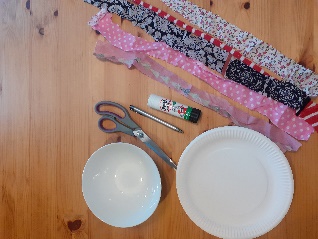 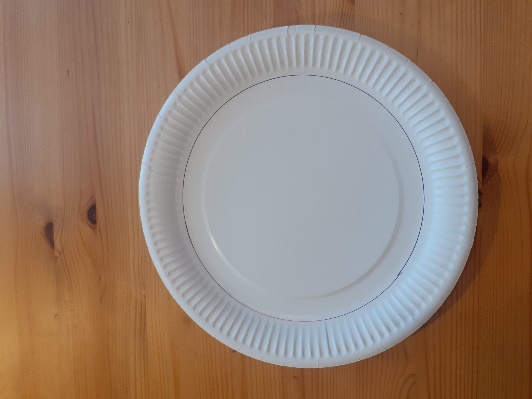 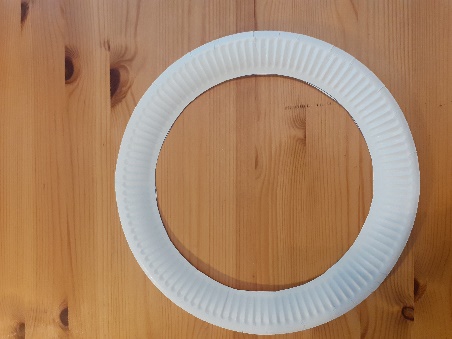 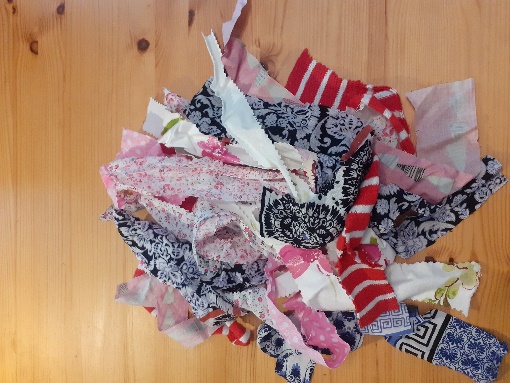 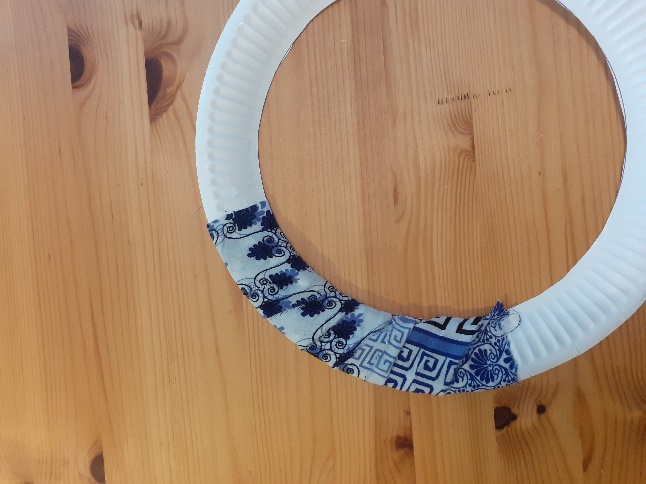 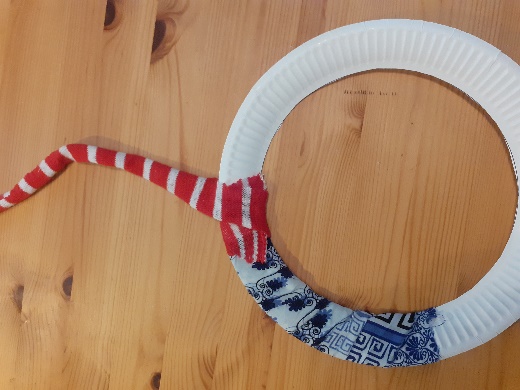 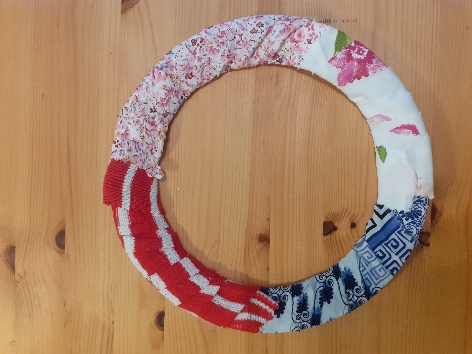 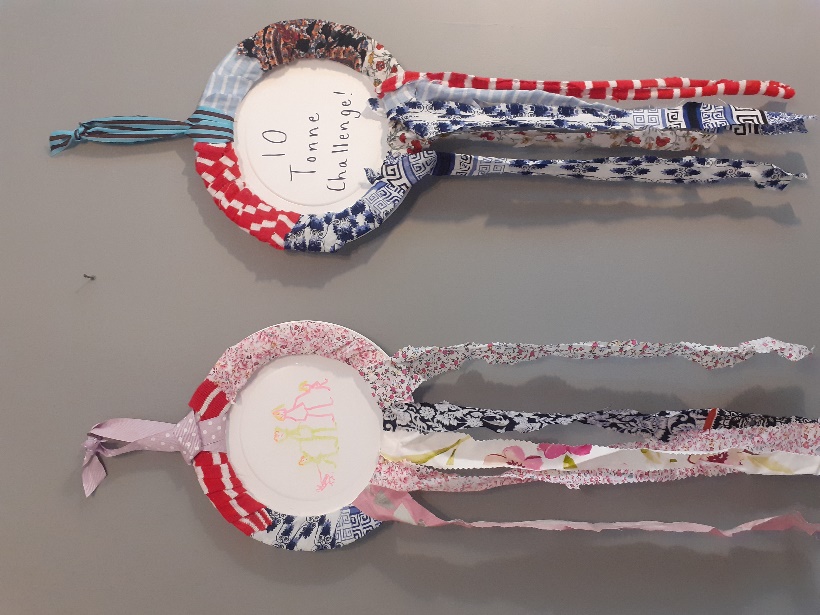 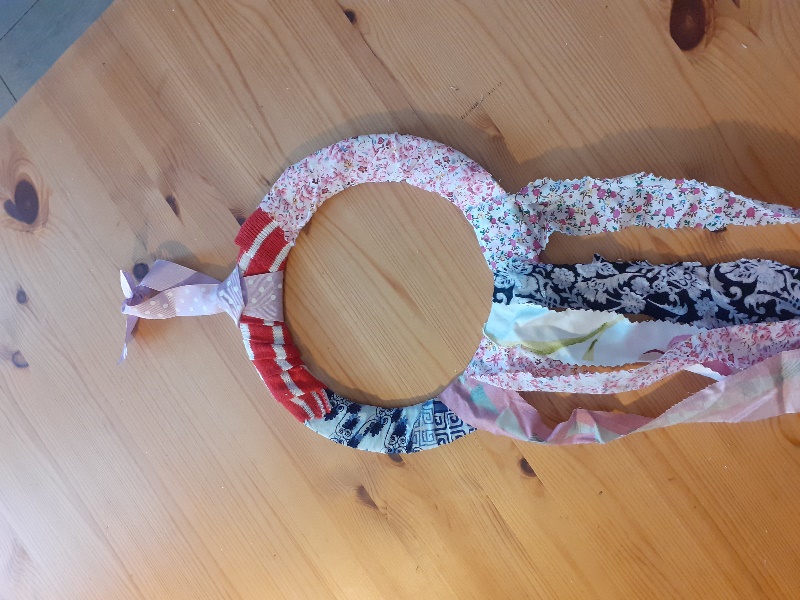 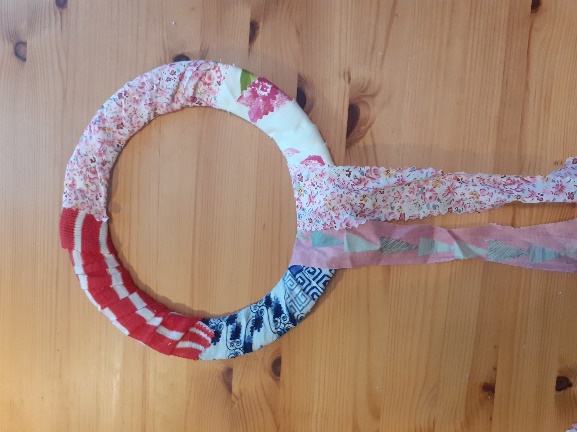 